Информационная справка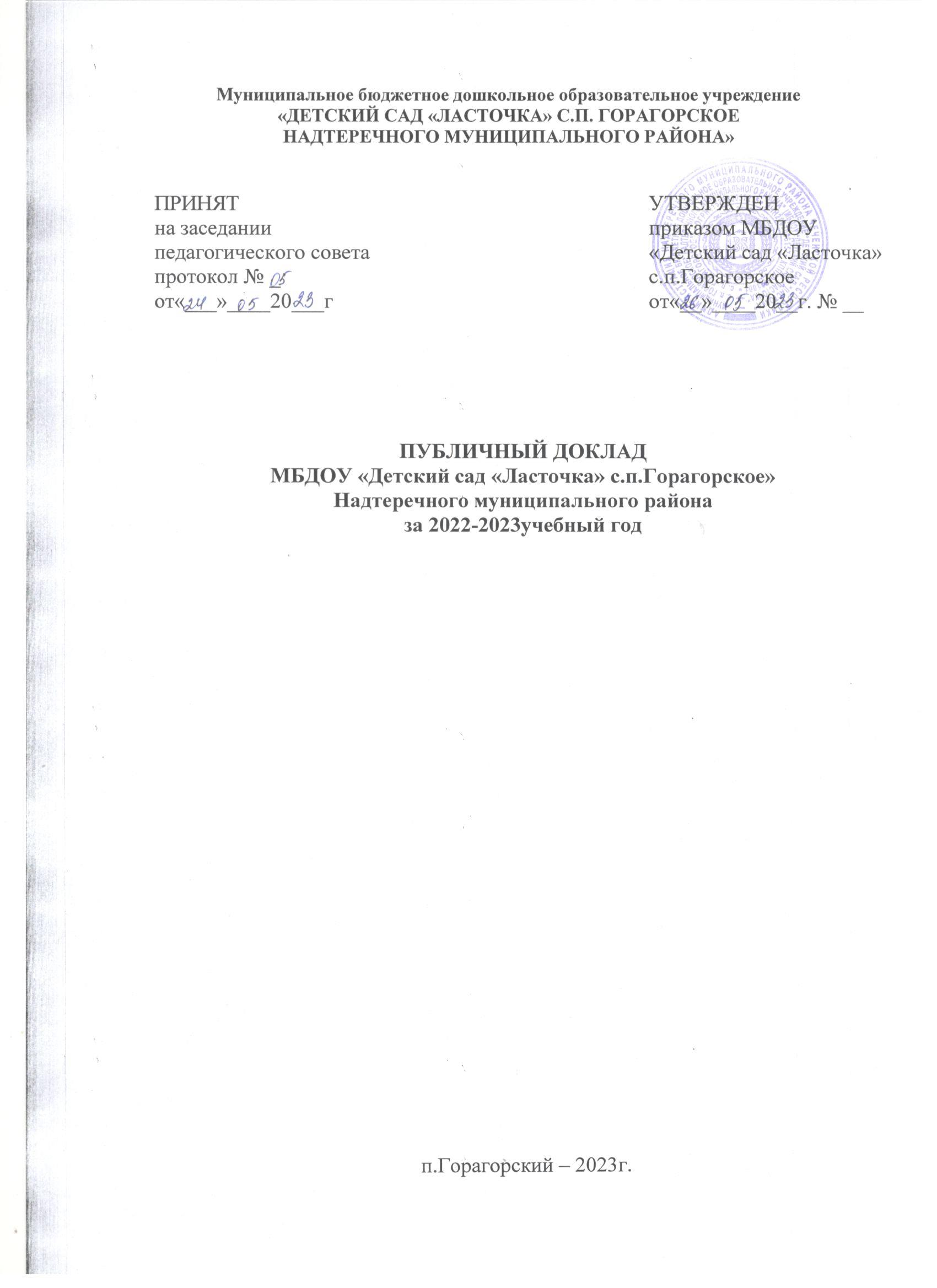 Наименование учреждения: муниципальное бюджетное дошкольное образовательное учреждение «Детский сад «Ласточка» с.п. Горагорское» Надтеречного муниципального района.Год основания: 01.11.2016г. Адрес: 366822, Чеченская республика, Надтеречный район., с.п. Горагорский, ул.Новый Городок д.10а.Режим работы: 5 - дневная рабочая   неделя с 12-ти часовым пребыванием    детей, с   07.00 – 19.00 ч., кроме: субботы, воскресенья и праздничных дней.Заведующий ДОУ: Султанова Марьям Желиловна Контактный телефон: 8 -964-074-80-36          В МБДОУ функционирует 7 возрастных групп:Телефон:  89640748036, e-mail: detskijsad.lastochka@mail.ru; Официальный сайт ДОУ – lastochka.do95.ruСтраничка в инстаграм: dou_ lastochka _nadterechnoeПредметом деятельности дошкольного образовательного учреждения является воспитание, развитие, обучение детей дошкольного возраста в условиях ДОУ.Программы, реализуемые ДОУ:детский сад реализует основную образовательную программу ДОУ, разработанной на основе   примерной общеобразовательной программы дошкольного образования «От рождения до школы» под редакцией Н.Е. Вераксы, Т.С. Комаровой, М.А. Васильевой, в соответствии с   ФГОС ДО. Парциальные программы:Основная программа развития с 2020 - 2023 годы;«Развитие речи в детском саду» - В.В. Гербова;«Физкультурные занятия» во всех возрастных группах -               Л.И. Пензулаева;«Музыкальное воспитание» М.Б.Зацепина и Г.Е.Жукова; региональная   программа «Мой край» - З.В. Масаева;Программа «САН КЪОМАН ХАЗНА» - Ж.М. Абдрахманова, С.С. Дунаидов;парциальная программа «Играем в экономику» Е.А. Мироненко;Кадровое обеспечение деятельности ДОУ.Условия обучения и воспитания.Медицинское обслуживаниеМедицинский блок детского сада оснащен всем необходимым оборудованием и инструментарием, согласно «Санитарно - эпидемиологическим требованиям к устройству, содержанию и организации режима работы дошкольных образовательных учреждений СанПиН 2.4.1.3049-13 . Лекарственное обеспечение осуществляется на 100%, в соответствии с запросом ДОУ на основании перечня необходимых лекарственных средств и медицинских препаратов, рекомендованных для использования в детских садах. В МБДОУ проводилась  работа для успешного решения физического воспитания в комплексе: рациональный режим, питание, закаливание,  утренняя гимнастика, развивающие упражнения, спортивные игры, досуги, спортивные занятия, в группах созданы уголки физической культуры, где расположены различные физические пособия.       Медсестра д/сада    ведёт мониторинг развития и здоровья дошкольников, организует профилактические и оздоровительные мероприятия, гигиеническое воспитание и обучение.  В соответствии с видом детского сада сохранение физического и психического здоровья детей - одна из важнейших задач ДОУ, которая решается через  план работы по оздоровлению детей.Цель плана работы – формирование у детей осознанной потребности в здоровом образе жизни, воспитание здорового ребенка в условиях детского сада, социума.План предусматривает следующие направления работы: Физкультурно-оздоровительное;Лечебно-профилактическое;Санитарно-просветительное;Взаимодействие ДОУ и семьи.В ДОУ действует комплексная система физкультурно-оздоровительной работы, согласно плану работы в ДОУ проводится профилактика заболеваемости и оздоровление детей. Большое внимание уделяется закаливающим процедурам. Закаливающие процедуры проводятся воспитателями групп в течение всего года с постепенным изменением их характера, длительности и дозировки с учетом состояния здоровья, возрастных и индивидуальных особенностей каждого ребенка. На физкультурных занятиях в течение года дети  осваивали новые движения, отрабатывали способы выполнения уже знакомых движений. На практических занятиях  инструктор   побуждал детей выполнять физические упражнения, способствующие развитию координации движений, ловкости, гибкости, уделяя специальное внимание развитию у ребенка представлений о своем теле, произвольности действий и движений. Следует отметить, что при этом он использовал воображаемые ситуации, побуждая детей создавать образы (животных, растений, и т.д.); предлагал воспитателям подбор игр и физических упражнений для физкультурных занятий и прогулок.  	 Наблюдения за проведением физкультурных занятий показали, что физическая нагрузка соответствовала функциональным возможностям детей. Занятия проходили динамично, с положительным эмоциональным настроем детей, предлагались упражнения на различные группы мышц, различные исходные положения, развивающие гибкость и пластичность, осуществлялся индивидуальный подход. Проводимые контрольные упражнения позволяли инструктору выбрать нужные упражнения для индивидуальной работы с детьми. Инструктор по физической культуре использовал разнообразные средства и методы, которые позволяют большинство физически трудных упражнений выполнять легко, дети знакомы с  предложенными упражнениями, умеют выполнять инструкцию. Методика построения занятий соответствовала возрасту детей, моторная плотность высокая – 85%.   Поскольку существенной положительной динамики показателей здоровья можно достичь только совместными действиями педагогов,  медиков и родителей,  предусматривалось непосредственное участие родителей в физкультурно-оздоровительной работе детского сада.   В процессе учебного года  родителей привлекали к взаимодействию  по физкультурно-оздоровительной работе через  разные формы образовательной и  досуговой деятельности: серии консультаций по проблемам физического и психологического здоровья,  проведение физкультурных занятий, совместные конкурсы и соревнования по  пропаганде здорового образа жизни - «Быстрые и ловкие», «День Здоровья», «Поляна подвижных игр, «Полезное питание + физическая активность = хорошее настроение», что способствовало повышению двигательной активности детей и формированию единого подхода в приобщении детей к здоровому образу жизни.Так же в кабинете  медсестры проводится 2 раза в год антропометрические измерения.   Случаев травматизма за этот период не было.              Ежедневно медсестра следит за режимом и тепловым режимом в группах, кабинетах, столовой, кухне. Регулярно следит за соблюдением хлорного режима, проветриванием помещений, и гигиеническими навыками детей.Один раз в неделю проводится осмотр на выявление у детей педикулёза.          Контролируются обязательные прогулки на свежем воздухе  в любое время года.Питание  Правильное питание обеспечивает нормальный рост и развитие детей, способствует профилактике заболеваний. М/сестрой и администрацией д/сада осуществляется контроль за организацией рационального питания детей, предусматривая строгое выполнения режима.      В ДОУ организовано 4- разовое сбалансированное питание, имеется примерное 10-дневное меню, разработанное на основе физиологических потребностей. В целях оздоровления детям давали фрукты, витаминизированные  напитки, соки, чай с лимоном. Ежемесячно проводился подсчет калорийности пищи, которая в среднем соответствует норме.  Стоимость питания в расчете на 1 воспитанника за 2022-2023 уч. год составила 100 руб. 00копеек.  Соблюдается в д./саду питьевой режим.        Все рекомендуемые для ведения журналы имеются в наличии: журнал бракеража готовой пищи, журнал скоропортящихся продуктов, журнал сырой продукции (привоза), журнал подсчёта калорийности, журнал учета температурного режима холодильного оборудования, журнал здоровья.   Обеспечение безопасности  и жизнедеятельности ребёнка в ДОУПротивопожарная и антитеррористическая безопасность:- Детский сад  оборудован автоматической пожарной сигнализацией;- Оформлены и размещены указатели  путей и план эвакуации;- Обеспечены  средствами первичного пожаротушения (22 огнетущителя и 2комплекта пожарного щита);- Имеются кнопки тревожной сигнализации, (подключенная к МВД и МЧС), видеонаблюдение с записывающим устройством- Имеется в наличии документация по антитеррористической деятельности, пожарной безопасности.- Ответственные за охрану ДОУ в дневное время: заместитель заведующего по АХЧ  и дежурные сотрудники;           В ночное время: сторожа.Безопасность детей во время учебных занятий, в период прогулок:проведение сезонных инструктажей с персоналом, детьми;в системе ведутся журналы инструктажа по технике безопасности;регулярная традиционная форма воспитательной работы - «Минутки            безопасности» для детей;  регулярно проводится проверка прогулочных участков.Главной целью по охране труда в детском саду является создание и  обеспечение здоровых и безопасных условий труда, сохранение жизни и  здоровья воспитанников и сотрудников, создание оптимального режима труда, обучения и организованного отдыха.Анализируя работу педагогического коллектива за 2022-2023 учебный год,                            нужно отметить: в МБДОУ созданы все условия для всестороннего развития детей дошкольного возраста, эффективной работы педагогического коллектива. В МБДОУ «Детский сад «Ласточка» функционирует семь  групп. Из них 2 группа раннего возраста «Ягодка»,  младшая «Радуга», средняя «Ромашка», старшая «Солнышко», старшая «Бельчата», подготовительная «Капелька», подготовительная «Колобок». Списочный состав  – 173 ребенка.  	В  ДОУ создана необходимая материальная база и условия для  воспитательно образовательной работы с детьми. Участки прилегающей территории закреплены за группами по возрастам, имеется физкультурная площадка, оборудованная разнообразными игровыми конструкциями. Во всех возрастных группах в достаточном  количестве  выносное оборудование для развития двигательной активности детей и проведения спортивных игр на участках. Организация среды на участках обеспечивает экологическое воспитание и образование детей (размещены цветники, клумбы, огород).     Группы оборудованы необходимой мебелью, инвентарем.  Имеется достаточное количество методической литературы и учебно-наглядных пособий для обеспечения воспитательно-образовательного процесса.     Управление МБДОУ осуществляется в соответствии с Федеральным законом «Об образовании в РФ», СанПиН 2.4.3648-20, Уставом учреждения, основной образовательной программой учреждения, письмом Министерства образования Р.Ф. от 14.03.2000 №65/23-16, положением о лицензировании образовательной деятельности.     Наша жизнь стремительно меняется, а будущее требует от наших детей инициативности и самостоятельности уверенности в своих силах.  Ребенок должен овладеть умением жить в мире с самим собой, получить в игре навыки индивидуальной работы и группового взаимодействия, научиться учиться. Развитие ребенка осуществляется в игре, а не в учебной деятельности. Основной формой работы с детьми являются комплексные и интегративные занятия, которые проводятся в индивидуальной, фронтальной и подгрупповой форме. Работа в ДОУ строится с учетом индивидуальных особенностей детей.     Учебный план воспитательно-образовательного процесса разработан c учетом требований СанПиНа.     Количество и продолжительность занятий для детей младшей группы составило: -10 занятий в неделю, длительность занятия -15 минут:     средней группы – 10 занятий, длительность занятия – 20 мин.     старшая группа – 13 занятий, длительность занятия – 25 мин.     подготовительная группа – 13 занятий, длительность занятия – 30 мин.В нашем детском саду работают 47 сотрудника, из них 20 педагоговОбеспеченность педагогическими кадрами – 100 %Вакансии – нетНаличие в учреждении узких специалистов – педагог-психолог, музыкальный руководитель, инструктор по физической культуре.Сведения о педагогических кадрах:С высшим образованием-7 человекСо средним специальным образованием-13 чел.2 педагога имеют 1 квалификационную категорию.Педагоги своевременно повышают свою квалификацию в ЧИПКРО, активное участие принимают в методических объединениях  района, семинарах. План переподготовки и аттестации педагогических кадров имеется и является составной частью годового плана. Кроме того, среди профессионально значимых личностных качеств педагогов, можно выделить стремление к творчеству, профессиональному самосовершенствованию и повышению образовательного уровня.Технологии и методики, применяемые педагогами в своей работе, стимулируют интеллектуальное, художественно - эстетическое и социально-эмоциональное развитие, познавательную активность, воображение, творчество детей. Содержание образовательной работы обеспечивает широкий спектр компетенции детей в различных сферах познания. Педагоги используют личностно-ориентированный, дифференцированный подход при планировании и организации работы с детьми. Работа педагогического коллектива направлена на создание эмоционально-положительной среды общения с дошкольниками и родителями. Сотрудники дошкольного учреждения проявляют уважение к личности каждого воспитанника, стараются установить с детьми доверительные отношения, проявляют индивидуальный подход и  внимание к каждому. В дошкольном образовательном учреждении  организованы различные формы повышения квалификации педагогов:- Педагогические советы: «Развитие элементарных математических представлений у дошкольников в ДОУ»; «Укрепление и профилактика здоровья детей через использование здоровьесберегающих технологий в ДОУ»; «Художественно-эстетическое воспитание дошкольников, посредством нетрадиционной техники рисования»; Результативность работы учреждения за 2022-2023 учебный год-  Школа педагогического мастерства: консультации для начинающих воспитателей «Планирование воспитательно-образовательной работы. Правильное ведение документации»- Консультации для педагогов: «Развитие элементарных математических способностей у детей дошкольного возраста»; «Подготовка к школе в системе «детский сад-семья-школа»; «О периоде адаптации вновь принятых детей»; «Развития осознанного отношения к своему здоровью у детей дошкольного возраста»; «Детей воспитываем добротой»;  «Здоровьесберегающие технологии в воспитательно-образовательном процессе ДОУ и семьи»; «Развитие двигательной активности через игровую деятельность».Ежеквартально со всеми работниками детского сада проводится инструктаж по охране жизни и здоровья детей. За весь период случаев детского травматизма не зарегистрировано. Вся воспитательно-образовательная работа в МБДОУ  за истекший год была направлена на выполнение поставленных перед коллективом задач:Развитие элементарных математических представлений у дошкольников в ДОУ.Укрепление и профилактика здоровья детей через использование здоровьесберегающих технологий в ДОУ.Художественно-эстетическое воспитание дошкольников, посредством нетрадиционной техники рисования. Для решения данных задач был разработан годовой план, который включал: тематические проверки, проведение обучающих семинаров и педагогических советов, консультации, открытые просмотры. Целью данных мероприятий служило выявление причин снижения уровня усвоения программного материала детьми в период 2022 – 2023 учебного года, а также повышение педагогического мастерства и систематизация знаний педагогов по данным направлениям.Для решения задачи  по укреплению здоровья, развитию двигательных навыков дошкольников   в детском саду были проведены следующие мероприятия Спортивный досуг «Осенний марафон»Праздник «Малые олимпийские игры»Спортивный праздник, посвященный 23 февраля «Самый сильный, самый смелый»  День ЗдоровьяДля обеспечения полноценного нравственного, художественно-эстетического воспитания и развития социальной компетенции у детей в нашем саду использовались следующие формы работы:тематические праздники, развлечения, музыкально-литературные развлечения, театрализованные представления, забавы: «Золотая осень», досуг «День матери», праздник «Новогодняя сказка» и т.д.МБДОУ активно участвует в районных мероприятиях, конкурсах. Наряду с этим мы регулярно проводим акции, смотры-конкурсы, организуем  выставки на уровне ДОУ. Так в этом году были организованы смотры-конкурсы: «О готовности к новому учебному году», выставки рисунков  «Золотая осень», «Зимушка-зима»,  «Наши милые мамы», «Волшебный космос» «Весна-красна!».В ДОУ активно ведется работа по профилактике дорожно-транспортного травматизма.Нравственно-патриотическое воспитание в 2022-2023 учебном году осуществлялось педагогами через решение следующих задач:- воспитание любви и привязанности к семье, родному дому, детскому саду, улице, городу;- воспитание уважения к людям труда;- формирование элементарных знаний о правах человека;- расширение представлений о России;- воспитание чувства гордости за достижения Родины.Были проведены праздники: «Золотая осень», «День защитника отечества»,  «День Победы».  Дошкольное образование осуществлялось по образовательной программе дошкольного образования ДОУ в соответствии с примерной образовательной программой: «От рождения до школы» под редакцией Н.Е.Вераксы, М.А.Васильевой, Т.С.Комаровой, программой З.Масаевой «Мой край родной»,  Ж.М.Абдрахманова, С.С. Джунаидов «САН КЪОМАН ХАЗНА». Результаты выполнения программы по всем направлениям учебно-воспитательной работы: результативность работы педагогического коллектива отражается в данных диагностиках усвоения детьми программного материала, как у воспитателей, так и у специалистов.     Два раза в год во всех группах проводился мониторинг воспитательно - образовательного процесса по пяти образовательным областям (социально-коммуникативное развитие, познавательное развитие, речевое развитие, художественно-эстетическое развитие, физическое развитие). Сводная таблица результатов мониторинга образовательного процесса за 2022-2023 учебный год.             Анализ качества освоения детьми образовательных областей позволяет выстроить следующий рейтинговый порядок: - наиболее высокие показатели достигнуты по образовательным областям «Физическое развитие» - 3,7б, «Социально- коммуникативное развитие» - 3,4б. «Художественно эстетическое развитие» - 3,4, «Познавательное развитие» - 3,3б. несколько ниже результаты достигнуты по образовательным областям «Речевое развитие» - 3б.   В  младшей группе «Радуга» уровень усвоения программы составляет –2,4 б. что является неплохим показателем развития у детей 3-4 лет. Слабая сторона – сознательное управление поведением только начинает складываться, во многом оно еще ситуативное.  У детей младшего возраста недостаточно сформированы представления о себе, семье, государстве. Они только овладевают предпосылками учебной деятельности, учатся работать по правилу и образцу, выполнять инструкции. Затруднение испытывают в овладении образовательных областей: «речевое», «социально-коммуникативное». В связи с маленьким возрастом детей и тем, что дети посещают детский сад первый год, навыки самообслуживания у детей развиты слабо.     В средней и старшей группах   уровень усвоения по 5ти областям составляет – 3,7 б и 4 б. что говорит о планомерной, систематической образовательной деятельности с воспитанниками.  Показатели среднего и высокого уровня развития позволяет сделать вывод о форсированности основных физических качеств, потребности в двигательной активности у дошкольников, заинтересованном участие воспитанников в образовательном процессе. Дети при взаимодействии со сверстниками умеют договариваться, решать конфликтные ситуации с помощью речи, адекватно используя вербальные и невербальные средства общения. Дети эмоционально реагируют на музыкальные и художественные произведения, на мир природы        Сравнительный анализ результатов мониторинга в начале и в конце учебного года показывает рост усвоения программного материала детьми, т.е. прослеживается положительная динамика развития ребенка по всем видам деятельности. В основном показатели выполнения программы лежат в пределах  среднего уровня. В целом по детскому саду можно отметить, что работа по основной образовательной программе, построенной на основе примерной общеобразовательной программе дошкольного образования «От рождения до школы» / Под редакцией Н.Е. Вераксы, Т.С. Комаровой, М.А. Васильевой. – М.: МОЗАИКА-СИНТЕЗ, 2014г. благотворно сказывается на результатах итогового мониторинга. Таким образом, образовательная деятельность в ДОУ реализуется на достаточном уровне. Воспитателям групп рекомендовано совершенствовать работу по самостоятельной и совместной деятельности детей в образовательных областях «ФЭМП»      Работа с родителями: работе с семьей уделялось достаточно большое внимание. В течении года проводились разъяснительные  беседы по работе с детьми, систематически выставлялся наглядно-информационный материал, были организованы праздники, спортивные соревнования, досуги. Регулярно обновлялся стенд «Наша жизнь», который информировал родителей о событиях, о жизни ребенка в детском саду.     Работа по преемственности со школой: важным социальным партнером детского сада является школа. Мы работаем над направлениями модернизации, которые актуальны для всей системы образования начиная с детского сада. Нами проведены экскурсии в школу, встречи с учителями начальных классов.Выводы и перспективы        Таким образом, анализ работы за 2022-2023 учебный год показал, что: В ДОУ созданы все условия для всестороннего развития детей дошкольного возраста, эффективной работы педагогического коллектива. Выявлены положительные результаты развития детей, достижение оптимального уровня для каждого ребенка или приближение к нему. Методическая работа в ДОУ в целом оптимальна и эффективна: выстроена целостная многоплановая система, позволяющая педагогам успешно реализовать воспитательно- образовательный процесс; созданы условия для профессиональной самореализации и роста на основе морального и материального стимулирования; оказывается разносторонняя методическая помощь. В ДОУ воспитательно-образовательный процесс  строится в соответствии с ООП ДОУ, годовым планом работы ДОУ. В ДОУ ведется работа по сохранению и укреплению здоровья воспитанников, развитию физических качеств и обеспечению нормального уровня физической подготовленности и состояния здоровья ребенка, привитию навыков безопасного поведения, воспитанию сознательного отношения к своему здоровью и потребности в здоровом образе жизни. Педагоги стремятся обеспечивать эмоциональное благополучие детей через оптимальную организацию педагогического процесса и режима работы, создают условия для развития личности ребенка, его творческих способностей, исходя из его интересов и потребностей. В ДОУ осуществляется работа по активизации деятельности педагогов по внедрению инновационных технологий в воспитательно–образовательный процесс. Ведется планомерная и систематическая работа над повышением педагогического мастерства и деловой активности педагогов. Происходит усовершенствование управления жизнедеятельностью детского сада с ориентацией на взаимодействие с родителями и вовлечение их в педагогический процесс для обеспечения полноценного развития ребенка. Детский сад востребован в социуме, работа педагогического коллектива оценивается, как удовлетворительная. Вместе с тем имеется ряд проблем, решение которых планируется в 2023-2024 учебном году: Совершенствование профессионального уровня педагогов посредством самообразования и повышения квалификации, формирование профессиональной компетентности в области освоения информационно-коммуникационных технологий (ИКТ).Продолжить работу по речевому развитию обучающихся, их речевому творчеству посредством использования эффективных методик и произведений художественной литературы. Формирование духовно-нравственных и семейных ценностей у дошкольников через совместную деятельность с семьями воспитанников.№п/пНаименование группыКоличество воспитанниковВторая группа раннего возраста «Ягодка»19Младшая «Радуга» 29Средняя  «Ромашка»31Старшая «Солнышко»16Старшая «Бельчата»20Подготовительная «Колобок»33Подготовительная «Капелька»25Итого:173№                   Должность      Количество1Заместитель заведующего по ВР             12Воспитатели             153Педагог-психолог             15Музыкальный руководитель             16Инструктор по ФИЗО             28Всего педагогов20№Обеспеченность ТСОколичество1компьютер42.     принтер43телевизор44ноутбук15DVD-магнитофон-Обеспеченность технологическим оборудованием1весы12электрическая плита23Колонка газовая (для нагрева воды)-4холодильник35морозильник26Холодильный шкаф17.Стиральная машина-автомат28мясорубка19тестомесилка-10вытяжки211Газовые плиты-12Ванные моечные 3-х секционная-Медицинское оборудование1кушетка12медицинские электронные весы-3ростомер14медицинский инструментальный столик15ширма16Стол письменный17холодильник18Ширма19Шкаф для медикаментов110Кварцевая лампа111Весы механические112Лампа настольная-Количество кабинетов и помещений1Групповых комнат72спальня73пищеблок14кабинет заведующего15складское помещение36прачечная17санузел118приемная19.Игровые площадки710котельная1Отремонтированных помещений полностью  или частично (проведены электромонтажные, сантехнические работы и полный косметический ремонт) (всего)3Текущий ремонт помещений(побелка покраска) всех помещений, капитальный ремонт отопления, водоснабжения, кабинет заведующегоимеютсяШкафы для игрушекШкафы для метод.лит.Столы тумбовыеШкафы для бельяПлатяной шкафНоутбукКомпьютерНастенные телевизорыКухонные шкафыДиван Игрушкикачели66421113513    №    п/п     Возрастная группаОбразовательные областиОбразовательные областиОбразовательные областиОбразовательные областиОбразовательные областиОбразовательные областиОбразовательные областиОбразовательные областиОбразовательные областиОбразовательные областиОбразовательные областиОбразовательные областиОбразовательные областиИтоговый результатИтоговый результат    №    п/п     Возрастная группаФизическоеФизическоеПознават.Познават.речевоеречевоеХудожестэстетич.Художестэстетич.Соц.-комСоц.-комСоц.-комвариативвариативИтоговый результатИтоговый результат    №    п/п     Возрастная группаН.   нК.   кН.   нК.    кН.   нК.     кН.   нК.    кН.    н  К.     кН.    нН.    нК.     кН.   нК.    кмладшая2,131,52,51,72,11,82,51,62,21,61,62,61,72,4средняя342,13,72,13,23,33,8343,23,23.82,73,7старшая3,84,23,73,93,53,93,743,743,53,543,64Подготовительная группа3,93,74,23,64,23,943,8443,53,54,13,63,  4,7Итогоза 2022-2023уч.год     2,933  3,7     2,4      3,3        2  2,4  3  3,0  22,9 3  3,4      2,73   3,4      2,7      2,7     3,42,   2,63,  3,3